UNIVERSIDADE DE SÃO PAULOESCOLA DE ENGENHARIA DE SÃO CARLOSNOME DO AUTORTemplate em Vancouver: preparado pelo Serviço de Biblioteca “Prof. Dr. Sérgio Rodrigues Fontes” da EESC-USPSão Carlos20XXNOME DO AUTORTítulo: e subtítulo se houver xxxxx xxxxx xxxxxxxx xxxxxx xxxxxx xxxx xxxxx xxxxxx xxxxx xxxxxxx xxxxxx xxxxxVersão corrigidaTese apresentada à Escola de Engenharia de São Carlos da Universidade de São Paulo, como requisito para a obtenção do Título de Doutor em Xxxxxxxxxxxxxxxxxxxxxxxxxxx.Área de concentração: (se houver)Orientador: Prof. Dr.São Carlos20XXEsta página deve conter a ficha catalográfica e deve ser impressa no verso da folha de rostoPara elaborar, acesse o endereço: http://www.eesc.usp.br/fichacatalografica/ou procure o bibliotecário na Seção de Atendimento ao Usuário da Biblioteca EESCERRATAElemento opcional que consiste de uma lista de erros da obra, precedidos pelas folhas e linhas onde eles ocorrem e seguidos pelas correções correspondentes.FOLHA DE AVALIAÇÃO OU APROVAÇÃOElemento obrigatório. Deixe esta folha em branco, pois a folha de aprovação será entregue no dia da defesa.DEDICATÓRIAElemento opcional. É um texto em que o autor presta homenagem ou dedica seu trabalho.A minha esposa pela compreensão, carinho e apoio incansável.AGRADECIMENTOSElemento opcional. É o texto em que o autor faz agradecimentos dirigidos àqueles que contribuíram de maneira relevante à elaboração do trabalho.Ao Dr.José Sampaio, que muito me ensinou contribuindo para o meu crescimento científico.A Dra.Ludmila dos Santos, pelo incentivo e apoio nos momentos de dificuldade, xxxxxxxxxxxxxxxxxxxxxxxxxxxxxxxxxxxxxxxxxxxxxxxxxxxxxxxxxxxxxxxxxxxxxxxxxxx.Xxxxxxxxxxxxxxxxxxxxxxxxxxxxxxxxxxxxxxxxxxxxxxxxxxxxxxxxxxxxxxxxxxxxxxxxxxxxxxxxxxxxxxxxxxxxxxxxxxxxxxxxxxxxx. Xxxxxxxxxxxxxxxxxxxxxxxxxxxxxxxxxxxxxxxxxxxxxxxxxxxxxxxxxxxxxxxxxxxxxxxxxxxxxxxxxxxxxxxxxxxxxxxxxxxxxxxxxxxxxxxxxxxxxxxxxxxxxxxxxxxxxxxxxxxxxxxxxxxxxxxxxxxxxxxxxxxxxxxxxxxxxxxxxxx. Xxxxxxxxxxxxxxxxxxxxxxxxxxxxxxxxxxxxxxxxxxxxxxxxxxxxxxxxxxxxxxxxxxxxxxxxxxxxxxxxxxxxxxxxxxxxxxxxxxxxxxxxxxxxxxxxxxxxxxxxxxxxxxxxxxxxxxxxxxxxxxxxxxxxxxxxxxxxxxxxxxxxxxxxxxxxxxxxxxx. Xxxxxxxxxxxxxxxxxxxxxxxxxxxxxxxxxxxxxxxxxxxxxxxxxxxxxxxxxxxxxxxxxxxxxxxxxxxxxxxxxxxxxxxxxxxxxxxxxxxxxxxxxxxxxxxxxxxxxxxxxxxxxxxxxxxxxxxxxxxxxxxxxxxxxxxxxxxxxxxxxxxxxxxxxxxxxxxxxxx. EPÍGRAFE“Elemento opcional, texto em que o autor apresenta uma citação, seguida de indicação de autoria, relacionada à matéria tratada no corpo do trabalho. A fonte deve constar na lista de referências”		 Fulano de Tal (2015)RESUMOSOBRENOME, NP. Título: subtítulo [tese]. São Carlos (SP): Universidade de São Paulo; 2016.Elemento obrigatório. É constituído de uma sequência de frases concisas e objetivas, em forma de texto. Deve apresentar os objetivos, métodos, resultados e conclusões, em um único parágrafo com 150 a no máximo 500 palavras. Deve ser seguido das palavras-chave e precedido da referência do documento. Deve ser elaborado de acordo com a norma ABNT NBR 6028. Xxxxxxxxx xxxxx xxxxx xxxxxxxxxx xxxx xxxxxx x xxxx xxxxx xxxx xxxx xxxxx x xxxxxxxxx xxxxxxx xx xxxxxx xxxxx xxxxx xx xxxxxxxx xxxx xxxxx xxxxx xxxxx xxxxx xxxxx xxxxx xxxxx xxxxx xxxxxxxxxx xxxx xxxxxx x xxxx xxxxx xxxx xxxx xxxxx x xxxxxxxxx xxxxxxx xx xxxxxx xxxxx xxxxx xx xxxxxxxx xxxx xxxxx xxxxx xxxxx xxxxx xxxxx xxxxx xxxxx xxxxx xxxxxxxxxx xxxx xxxxxx x xxxx xxxxx xxxx xxxx xxxxx x xxxxxxxxx xxxxxxx xx xxxxxx xxxxx xxxxx xx xxxxxxxx xxxx xxxxx xxxxx xxxxx xxxxx xxxxx xxxxx xxxxx xxxxx xxxxxxxxxx xxxx xxxxxx x xxxx xxxxx xxxx xxxx xxxxx x xxxxxxxxx xxxxxxx xx xxxxxx xxxxx xxxxx xx xxxxxxxx xxxx xxxxx xxxxx xxxxx xxxxx xxxxx xxxxx xxxxx xxxxx xxxxxxxxxx xxxx xxxxxx x xxxx xxxxx xxxx xxxx xxxxx x xxxxxxxxx xxxxxxx xx xxxxxx xxxxx xxxxx xx xxxxxxxx xxxx xxxxx xxxxx xxxxx xxxxx xxxxx xxxxx xxxxx xxxxx xxxxxxxxxx xxxx xxxxxx x xxxx xxxxx xxxx xxxx xxxxx x xxxxxxxxx xxxxxxx xx xxxxxx xxxxx xxxxx xx xxxxxxxx xxxx xxxxx xxxxx xxxxx xxxxx xxxxx xxxxx xxxxx xxxxx xxxxxxxxxx xxxx xxxxxx x xxxx xxxxx xxxx xxxx xxxxx x xxxxxxxxx xxxxxxx xx xxxxxx xxxxx xxxxx xx xxxxxxxx xxxx xxxxx xxxxx xxxxx xxxxx xxxxx xxxxx xxxxx xxxxx xxxxxxxxxx xxxx xxxxxx x xxxx xxxxx xxxx xxxx xxxxx x xxxxxxxxx xxxxxxx xx xxxxxx xxxxx xxxxx xx xxxxxxxx xxxx xxxxx xxxxx xxxxx xxxxx xxxxx xxxxx xxxxx xxxxx xxxxxxxxxx xxxx xxxxxx x xxxx xxxxx xxxx xxxx xxxxx x xxxxxxxxx xxxxxxx xx xxxxxx xxxxx xxxxx xx xxxxxxxx xxxx xxxxx xxxxx xxxxx xxxxx xxxxx xxxxx xxxxx xxxxx xxxxxxxxxx xxxx xxxxxx x xxxx xxxxx xxxx xxxx xxxxx x xxxxxxxxx xxxxxxxxxx xxxx xxxxxx x xxxx xxxxx xxxx xxxx xxxxx x xxxxxxxxx xxxxxxx xx xxxxxx xxxxx xxxxx xx xxxxxxxx xxxx xxxxx xxxxx xxxxx xxxxx xxxxx. Palavras-chave: Palavra-chave 1. Palavra-chave 2. Palavra-chave 3. Palavra-chave 4.
ABSTRACTSOBRENOME, NP. Title: subtitle. [doctoral thesis]. São Carlos (SP): Universidade de São Paulo; 2016.	Elemento obrigatório. É constituído de uma sequência de frases concisas e objetivas, em forma de texto. Deve apresentar os objetivos, métodos, resultados e conclusões, em um único parágrafo com 150 a no máximo 500 palavras.  Deve ser seguido das palavras-chave e precedido da referência do documento. Deve ser elaborado de acordo com a norma ABNT NBR 6028. Xxxxxxxxx xxxxx xxxxx xxxxxxxxxx xxxx xxxxxx x xxxx xxxxx xxxx xxxx xxxxx x xxxxxxxxx xxxxxxx xx xxxxxx xxxxx xxxxx xx xxxxxxxx xxxx xxxxx xxxxx xxxxx xxxxx xxxxx xxxxx xxxxx xxxxxxxxxx xxxx xxxxxx x xxxx xxxxx xxxx xxxx xxxxx x xxxxxxxxx xxxxxxx xx xxxxxx xxxxx xxxxx xx xxxxxxxx xxxx xxxxx xxxxx xxxxx xxxxx xxxxx xxxxx xxxxx xxxxx xxxxxxxxxx xxxx xxxxxx x xxxx xxxxx xxxx xxxx xxxxx x xxxxxxxxx xxxxxxx xx xxxxxx xxxxx xxxxx xx xxxxxxxx xxxx xxxxx xxxxx xxxxx xxxxx xxxxx xxxxx xxxxx xxxxx xxxxxxxxxx xxxx xxxxxx x xxxx xxxxx xxxx xxxx xxxxx x xxxxxxxxx xxxxxxx xx xxxxxx xxxxx xxxxx xx xxxxxxxx xxxx xxxxx xxxxx xxxxx xxxxx xxxxx xxxxx xxxxx xxxxx xxxxxxxxxx xxxx xxxxxx x xxxx xxxxx xxxx xxxx xxxxx x xxxxxxxxx xxxxxxx xx xxxxxx xxxxx xxxxx xx xxxxxxxx xxxx xxxxx xxxxx xxxxx xxxxx xxxxx xxxxx xxxxx xxxxx xxxxxxxxxx xxxx xxxxxx x xxxx xxxxx xxxx xxxx xxxxx x xxxxxxxxx xxxxxxx xx xxxxxx xxxxx xxxxx xx xxxxxxxx xxxx xxxxx xxxxx xxxxx xxxxx xxxxx xxxxx xxxxx xxxxx xxxxxxxxxx xxxx xxxxxx x xxxx xxxxx xxxx xxxx xxxxx x xxxxxxxxx xxxxxxx xx xxxxxx xxxxx xxxxx xx xxxxxxxx xxxx xxxxx xxxxx xxxxx xxxxx xxxxx xxxxx xxxxx xxxxx xxxxxxxxxx xxxx xxxxxx x xxxx xxxxx xxxx xxxx xxxxx x xxxxxxxxx xxxxxxx xx xxxxxx xxxxx xxxxx xx xxxxxxxx xxxx xxxxx xxxxx xxxxx xxxxx xxxxx xxxxx xxxxx xxxxx xxxxxxxxxx xxxx xxxxxx x xxxx xxxxx xxxx xxxx xxxxx x xxxxxxxxx xxxxxxx xx xxxxxx xxxxx xxxxx xx xxxxxxxx xxxx xxxxx xxxxx xxxxx xxxxx xxxxx xxxxx xx xxxxxxxx xxxx xxxxx xxxxx xxxxx xxxxx xxxxx xxxxx xxxxx xxxxx xxxxxxxxxx xxxx xxxxxx x xxxx xxxxx xxxx xxxx xxxxx x xxxxxxxxx xxxxxxx xx xxxxxx xxxxx xxxxx xx xxxxxxxx xxxx xxxxx xxxxx xxxxx xxxxx xxxxx xxxxx.Keywords: Keyword 1. Keyword 2. Keyword 3. Keyword 4. LISTA DE ILUSTRAÇÕESElemento opcional. É elaborado seguindo a mesma ordem apresentada no texto, com cada item designado por seu nome e respectivo número de página.Figura 1 – Variação do teor de gordura com tratamento térmico....................................20Figura 2 – Variação da acidez com tratamento térmico...................................................23Figura 3 – Xxxxxxxxxxxxxxxxxxxxxxxxxxxxxxxxxxxxx	..............................................46Figura 4 – Figura 5 – LISTA DE TABELASElemento opcional. É elaborado seguindo a mesma ordem apresentada no texto, com cada item designado por seu nome e respectivo número de página.Tabela 1 – Variação do teor de gordura com tratamento térmico....................................20Tabela 2 – Variação da acidez com tratamento térmico...................................................23Tabela 3 – Xxxxxxxxxxxxxxxxxxxxxxxxxxxxxxxxxxxxx..............................................46Tabela 4 – Tabela 5 – LISTA DE ABREVIATURAS E SIGLASElemento opcional. É composto de uma relação alfabética das abreviaturas e siglas utilizadas no texto, seguido do seu significado.ABNT 	– 	Associação Brasileira de Normas TécnicasASTM 	– 	American Society for Testing and Materialsβ_ 		– 	Coeficiente de retenção ao cisalhamentoc 		– 	Coesãod_t0 		– 	Escorregamento relativo à resistência máximaE_c 		– 	Módulo de elasticidade do concretoFLA 		– 	Flambagem Localizada da Almaf_c 		– 	Resistência à compressão do concretoG_c 		– 	Energia de fratura à compressãoh 		– 	Largura de banda de fissurasK_t 		– 	Rigidez tangencialK_n 		– 	Rigidez normalμ_ 		– 	Coeficiente de atritoσ_ 		– 	Tensão normalτ_ 		– 	Tensão de cisalhamentoL		– 	Conector proposto de superfície lisaR		– 	Conector proposto de superfície com ranhurasRP		– 	Conector proposto de superfície com ranhuras e furosLISTA DE SÍMBOLOSElemento opcional. É elaborado seguindo a mesma ordem apresentada no texto, com o significado correspondente.ºC	Graus CelsiusK	Graus KelvinL*	LuminosidadeSUMÁRIO	Elemento obrigatório. Consiste na enumeração das partes do trabalho, na mesma ordem e grafia em que aparecem no texto, seguidas do número de páginas.1 INTRODUÇÃO.............................................................................................................	291.1 Instruções gerais de apresentação...............................................................................	291.2 Apresentação gráfica...................................................................................................	301.3 Numeração progressiva...............................................................................................	302 REVISÃO BIBLIOGRÁFICA......................................................................................	332.1 Citações.......................................................................................................................	332.1.1 Sistema de chamada.................................................................................................   33 2.1.2 Citação direta...........................................................................................................	332.1.3 Citação indireta........................................................................................................	342.1.4 Citação de citação....................................................................................................	342.1.5 Citação de fontes informais.....................................................................................	352.1.5.1 Informação verbal..................................................................................................	352.1.5.2 Informação pessoal................................................................................................   353 MODELOS DE CITAÇÃO..........................................................................................	373.1 Um autor.........................................................................	...........................................	373.2 Dois autores.................................................................................................................	373.3 Três autores..................................................................................................................	373.4 Quatro autores ou mais................................................................................................  383.5 Mesmo autor, mesmo ano e títulos diferentes.............................................................	383.6 Autoria desconhecida..................................................................................................	383.7 Entidades coletivas......................................................................................................	393.8 Eventos........................................................................................................................	393.9 Vários documentos de autores distintos......................................................................	404 CONCLUSÃO...............................................................................................................	41   REFERÊNCIAS............................................................................................................	43   GLOSSÁRIO................................................................................................................	47   APÊNDICE A – Digitar o título do apêndice A............................................................	49   ANEXO A – Digitar o título do anexo A......................................................................	51   ÍNDICE.........................................................................................................................	531 INTRODUÇÃOÉ a parte inicial do texto. Deve conter a delimitação do assunto tratado, os objetivos da pesquisa e outros elementos necessários para apresentar o trabalho.1.1 Instruções gerais de apresentaçãoA redação deve ser objetiva, clara e concisa, evitando frases introdutórias, repetições e descrições supérfluas. Deve-se observar que a linguagem e terminologia sejam corretas e coerentes quanto ao tempo do verbo adotado.Todas as folhas do trabalho devem ser contadas, as pré-textuais. A numeração é colocada a partir da parte textual (Introdução), em algarismos arábicos, no canto superior direito da folha.Equações e fórmulas devem aparecer destacadas no texto.As ilustrações na norma Vancouver compreendem desenhos, mapas, fotografia, gráficos e outros. Sua identificação aparece na parte superior, precedida da palavra designativa, seguida de seu número de ordem de ocorrência no texto, em algarismos arábicos, e do respectivo título explicativo de forma breve e clara. A fonte das ilustrações deve aparecer na parte inferior dela. Tanto o título como a fonte devem ser com letra menor que a do texto. Deve ser inserida o mais próximo possível do trecho a que se refere.Figura 1 - Descrição gráfica de multidisciplinaridade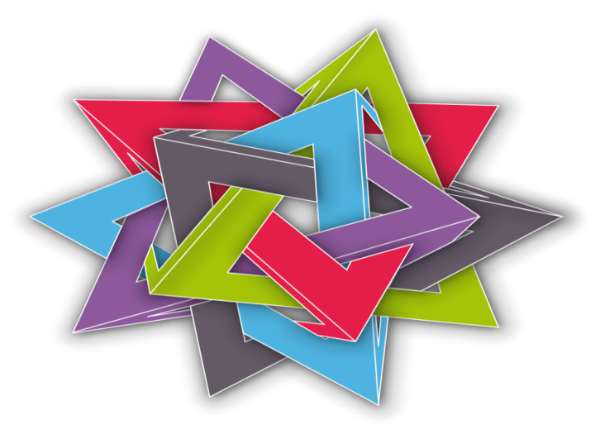 Fonte: Imaginário(1).Tabela é o conjunto de dados estatísticos, cuja finalidade é resumir ou sintetizar dados. O título das tabelas deve aparecer na parte superior e a fonte, na parte inferior.Tabela 1 - Produção de livros das editoras Inventa e Publica de janeiro a junho de 2015Fonte: Casius(2).1.2 Apresentação gráficaRecomenda-se o uso de papel branco ou reciclado, formato A4, que seja digitado na cor preta, anverso e verso com exceção das páginas pré-textuais. Utilize a fonte tamanho 12 para o texto e fonte menor (tamanho 10 ou 11) para citações com mais de 3 linhas, notas de rodapé, legenda das ilustrações e tabelas. As margens esquerda e superior devem ter 3 cm, enquanto que as margens direita e inferior devem ter 2cm.O texto deve ser digitado com espaço de 1,5 cm, exceto as citações com mais de 3 linhas, as notas de rodapé, as referências, as legendas das ilustrações e tabelas, a ficha catalográfica, a natureza do trabalho, o grau pretendido, o nome da instituição a que é submetido e a área de concentração, que devem ser digitados em espaço simples.1.3 Numeração progressivaDeve-se adotar a numeração progressiva para as seções do texto para evidenciar a sistematização do conteúdo do trabalho. As seções primárias iniciam-se em folha distinta e ímpar. O indicativo numérico precede seu título alinhado à esquerda e separados por um espaço. Os títulos sem indicativo numérico devem ser centralizados e em folha distinta e ímpar.Os títulos das seções devem começar na margem superior da folha separadas do texto por 2 espaços de 1,5 cm, e os títulos das subseções também devem ser separados por 2 espaços de 1,5 cm.2 REVISÃO BIBLIOGRÁFICA	Parte principal do texto que contém a exposição ordenada do assunto e que varia em função da abordagem do tema e do método.2.1 CitaçõesCitação é a menção de informações extraídas de outras fontes, com o objetivo de comentar ou ilustrar o texto. As fontes destas informações devem ser citadas, respeitando-se os direitos autorais.A citação pode ser:Direta: reprodução total de parte da obra do autor consultado.Indireta: síntese pessoal baseada na obra consultada.Citação de citação: é a citação direta ou indireta de um texto ao qual não se teve acesso ao original.2.1.1 Sistema de chamada	A norma Vancouver adota o sistema numérico. As citações devem ser indicadas com algarismos arábicos em expoente (sobrescrito). Já as referências devem ser apresentadas numericamente conforme citadas no texto.2.1.2 Citação diretaÉ a reprodução integral de parte da obra consultada, mantendo-se a grafia, a pontuação, o idioma e outros elementos.A citação direta de até três linhas deve ser incorporada ao texto entre aspas duplas.Exemplo:“[...] as citações são elementos que deve-se colocar a fonte, respeitando-se os direitos autorais”3A citação direta de mais de três linhas deve aparecer abaixo do texto, ter um recuo de 4 cm da margem esquerda, letra menor que a do texto e não tem aspas.Exemplo:Valendo-se de várias hipóteses,[...] as citações são elementos retirados dos documentos pesquisados durante a leitura dos documentos, com o objetivo de ilustrar ou comentar o trabalho acadêmico4.2.1.3 Citação indiretaÉ uma síntese do texto do autor consultado, na qual se reproduz o conteúdo e as ideias do documento original.Exemplo:Citação de fontes informais é quando a citação é obtida de comunicações pessoais5.2.1.4 Citação de citaçãoÉ a citação direta ou indireta de um documento que não se teve acesso.Inclua no texto o sobrenome do autor do documento consultado não consultado, seguido da data, da expressão latina apud e do sobrenome do autor do documento consultado, data e página.Incluir a citação da obra consultada nas referências.Reis J, Nóbrega, P. Tratado das doenças das aves. São Paulo: Melhoramentos; 1956.Mencionar, em nota de rodapé, a referência do trabalho não consultadoNo texto:Segundo Vianna6 (1986, p.172 apud Segatto, 1995, p. 214-215) “[...] o viés organicista da burocracia estatal e o antiliberalismo da cultura política de 1937, preservado de modo encapuçado na Carta de 1046”._______________6 Vianna SB. A política econômica no segundo Governo Vargas:1951-1954. Rio de Janeiro: BNDES; 1986.Nas referências:Segatto JA. Reforma e revolução: as vicissitudes políticas do PCB: 1954-1964. Rio de Janeiro: Civilização Brasileira;1995.2.1.5 Citação de fontes informais2.1.5.1 Informação verbalÉ toda informação obtida por meio de comunicações pessoais, anotações de aula, trabalhos de eventos não publicados (conferências, palestras, seminários, congressos, simpósios etc.). Deve ser indicado entre parênteses a expressão (informação verbal), mencionando-se os dados disponíveis somente em nota de rodapé.Exemplo:No texto:Ferreira7 afirma que as bibliotecas universitárias passam por transformações decorrentes das tecnologias de informação e comunicação (informação verbal).Em nota de rodapé:7 Informação fornecida por Ferreira durante o XVIII Seminário Nacional de Bibliotecas Universitárias, Belo Horizonte, 2014.2.1.5.2 Informação pessoalÉ toda informação obtida por comunicações pessoais e correspondências pessoais (postal ou e-mail). Deve ser indicado entre parênteses a expressão (informação pessoal) e os dados mencionados devem ser indicados em nota de rodapé.Exemplo:No texto:Pestana menciona que 20% das bibliotecas [...] (informação pessoal).8Em nota de rodapé:8 Pestana FO. Bibliotecas de ONGs. Mensagem recebida por vmbc@terra.com.br em 13 abr. 2014.2.1.5.3 Em fase de impressãoOs trabalhos em fase de impressão devem ser mencionados nas referências.Exemplo:Paula FCE, et al. Incinerador de resíduos líquidos e pastosos. Rev Eng Ciên Aplicadas. 2015;8. No prelo.3 MODELOS DE CITAÇÃO3.1 Um autorPara citações diretas e indiretas, cita-se o sobrenome do autor seguido do algarismo arábico correspondente à sequência do texto em expoente (sobrescrito).Exemplos:Segundo Pereira9 “[...] duas camadas têm ainda morfologia e funções diferentes”.Pereira9 mostrou que tanto uma como a outra camada tem morfologia e funções diferentes.3.2 Dois autoresPara citações diretas e indiretas, citam-se os sobrenomes dos autores seguido do algarismo arábico correspondente à sequência do texto em expoente (sobrescrito).Exemplos:Pastore e Cerri11Jossua e Metz12 assinalam que...3.3 Três autoresPara citações diretas e indiretas, citam-se os sobrenomes dos autores seguido do algarismo arábico correspondente à sequência do texto em expoente (sobrescrito).Exemplos:[...] o acesso ao protótipo13Conforme Oliveira, Ferreira e Mascarenhas13 o protótipo [...]3.4 Quatro autores ou maisPara citações diretas e indiretas, citam-se os sobrenomes dos autores seguido do algarismo arábico correspondente à sequência do texto em expoente (sobrescrito).Exemplos:Garcia et al.14[...] Garcia et al.15 assinalam que [...]3.5 Mesmo autor, mesmo ano e títulos diferentesIdentificar nas referências dos documentos uma letra minúscula após o ano, sem espaço.Exemplos:“[...] a política deliberativa alimenta-se do jogo que envolve a formação democrática da vontade e a formação informal da opinião.”16Na obra intitulada O futuro da natureza humana,17 ...Nas referências:16 Habermas J. Direito e democracia: entre felicidade e validade. 2. ed. Rio de Janeiro: Tempo Brasileiro; 2010a.17 Habermas J. O futuro da natureza humana: a caminha da eugenia liberal? 2. ed. São Paulo: Martins Fontes; 2010b.3.6 Autoria desconhecidaCitar a primeira palavra do título, seguida de reticências e do algarismo arábico correspondente à sequência do texto em expoente (sobrescrito).Exemplos:[...] Controle ...18De acordo com a publicação Controle ...19 estima-se em [...]3.7 Entidades coletivasSão os documentos elaborados por órgãos governamentais, empresas, associações e outras entidades que têm chamada pelo próprio nome por extenso na primeira chamada da citação e abreviado nas chamadas subsequentes.Exemplo:Conforme o Instituto Brasileiro de Geografia e Estatística (IBGE),20 “o estudo da demografia das empresas [...]”Ou“o estudo da demografia das empresas [...]” 20Nas referências:20 Instituto Brasileiro de Geografia e Estatística. Demografia das empresas 2008. Rio de Janeiro: IBGE; 2010. [Estudos e pesquisas. Informação econômica; 14].3.8 EventosMencionar o nome completo do evento, desde que considerado no todo, do algarismo arábico correspondente à sequência do texto em expoente (sobrescrito).Exemplos:Reunião Anual da ABCP21Os trabalhos apresentados na Reunião Anual da ABCP213.9 Vários documentos de autores distintosMencionar os autores pela chamada numérica, separados por traço (-). Se forem consecutivas, separá-los por ponto e vírgula.Exemplos:O método científico é a lógica aplicada à ciência.1-6 (sequência)O método científico é a lógica aplicada à ciência.1-2;5-6;12;15-18 (fora de sequência)4 CONCLUSÃOParte final do texto, onde o conteúdo corresponde aos objetivos propostos para o desenvolvimento do trabalho.Xxxxxxxxxxxxxxxxxxxxxxxxxxxxxxxxxxxxxxxxxxxxxxxxxxxxxxxxxxxxxxxxxxxxxxxxxxxxxxxxxxxxxxxxxxxxxxxxxxxxxxxxxxxxxxxxxxxxxxxxxxxxxxxxxxxxxxxxxxxxxxx.Xxxxxxxxxxxxxxxxxxxxxxxxxxxxxxxxxxxxxxxxxxxxxxxxxxxxxxxxxxxxxxxxxxxxxxxxxxxxxxxxxxxxxxxxxxxxxxxxxxxxxxxxxxxxxxxxxxxxxxxxxxxxxxxxxxxxxxxxxxxxxxxxxxxxxxxxxxxxxxxxxxxxxxxxxxxxxxxxxxxxxxxxx.REFERÊNCIASAs referências são um elemento obrigatório e devem ser apresentadas numericamente conforme citadas no texto. Elas devem ser separadas entre si por um espaço simples em branco.Modelos de referência:Assis, AP, Hernandez, HM, Colmanetti, JP. Curso de barragens: publicação G.AP–AA006/02. Brasília: Departamento de Engenharia Civil e Ambiental, Universidade de Brasília; 2006.Associação Brasileira de Normas Técnicas. Informação e documentação: trabalhos acadêmicos: apresentação. Rio de Janeiro: ABNT; 2011 [citado em 5 maio 2020]. ABNT NBR 14724.Aguiar AA de. Avaliação da microbiota bucal em pacientes sob uso crônico de penicilina e benzatina [Tese de Doutorado]. [São Carlos (SP)]: Faculdade de Medicina, Universidade de São Paulo; 2009.Newcamp J, Verhagen WJC, Santos, BF, Curran, R. Retirement optimization through aircraft transfers and employment. Journal of Air Transport Management. 2019;79:1-8. doi:10.1016/j.jairtraman.2019.101680.Brasil. Lei n. 10.406 de 10 de janeiro de 2002. Institui o Código Civil. Diário Oficial da União, Brasília (2002 jan. 10); Sec.1.Camapum de Carvalho J, Crispel J,  Mieussens C, Nardone, A. La reconstitution des eprouvettes en laboratoire-theorie et pratique operatoire. Paris: LCPC; 1987.Hiremath SC, Kumar S, Lu F, Salehi A, inventors; International Business Machines Corp., assignee. Using metaphors to present concepts across different intellectual domains. United States patent US 9,367,592. 2016 Mar 13.Engelman DM. Membranes are more mosaic than fluid. Nature. 2005;438(7068):578-80. doi: 10.1038/nature04394.Buck JA, Hayt Jr WH. Eletromagnetismo. 6th ed. Sapienza AR, translator. Rio de Janeiro: LTC; 2003.Julio ENBS, Branco FAB, Silva VD. Concrete-to-concrete bond strength. Influence of the roughness of the substrate surface. Constr Build Mater. 2004;18(9):675-81. doi: 10.1016/j.conbuildmat.2004.04.023.Katzenbach JR, Smith DK. The Discipline of teams (cover story). Harv. 2005a;83(7/8):162-71.Katzenbach, JR, Smith DK. The Discipline of teams. Harv. 2005b;1993:2-11.Krauss JD, Fleisch DA. Electromagnetics: with applications. 5th ed. Boston: McGraw-Hill; 1999.Mehta PK, Monteiro PJM. Concreto: estrutura, propriedades e materiais. São Paulo: Pini; 1994.Núcleo de Informação Tecnológica. Manual de inteligência competitiva. São Carlos: UFSCar; 2004.Ramalho JA. Clipper 5.0: básico. São Paulo: Makron Books; 1991. Capítulo 4, Variáveis; p. 67-92.Ray WF, Hewson CR. High performance Rogowski current transducers. In: IEEE Operations Center. Conference Record of the 2000 IEEE Industry Applications Conference: Thirty-Fifth IAS Annual Meeting and World Conference on Industrial Applications of Electrical Energy (Cat. No. 00CH37129), 5; 2000 Oct 8 - 12; Rome. New York: John Wiley; 2000. p. 3083-3090.Stine KJ. Brewster angle microscopy: techniques. In: Steed JW, Gale PA. Supramolecular chemistry: from molecules to nanomaterials. New York: John Wiley; 2012. p. 58-63.Yao C, Long Y, Wu H, Mi Y, Wang Q, Ma Y, Shen Y, Yang Z. A novel lightning current monitoring system based on the differential-integral loop. IEEE Trans Dielectr Electr Insul. 2013;20(4):1247-1255. doi: 10.1109/TDEI.2013.6571441.Yao C, Xiao Q, Mi Y, Yuan T, Li C, Sima W. Contactless measurement of lightning current using self-integrating B-dot probe. IEEE Trans Dielectr Electr Insul. 2011;18(4):1323-1327. doi: 10.1109/TDEI.2011.5976134.GLOSSÁRIOElemento opcional que consiste em uma lista em ordem alfabética das palavras ou expressões técnicas ou pouco conhecidas utilizadas no texto.APÊNDICE A – Digitar o título do apêndice AElemento opcional, texto ou documento elaborado pelo autor, que serve de fundamentação, comprovação e ilustração. ANEXO A – Digitar o título do anexo AElemento opcional, texto ou documento não elaborado pelo autor, que serve de fundamentação, comprovação e ilustração.ÍNDICEElemento opcional que consiste em uma lista de autor, título ou assunto em ordem alfabética ou sistemática (por classes, numérica ou cronológica) que remete para as informações contidas no texto.ErrataErrataErrataErrataFolhaLinhaOnde se lêLeia-se301Elemento opciotnalElemento opcional535Caracteríscas dos elementos Características dos elementosMêsInventaPublicaTotalJaneiro5684140Fevereiro354277Março115128243Abril139147286Maio249271520Junho213198411